Build Brand Identity Via Digital Content  Marketers should create their digital content with consistent messaging and design that reflects their brand identity and ethos, writes Matt Faulk. Create in-person experiences and work with local communities that share your brand's values to encourage user-generated content that reflects authenticity on social media, he writes.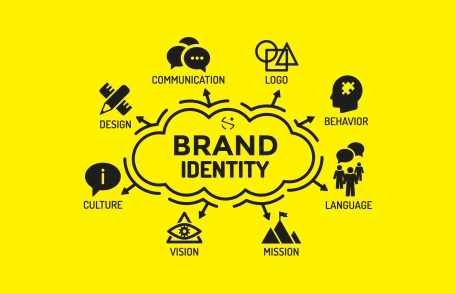 SmartBrief/Marketing 9/13/18 http://smartbrief.com/original/2018/09/how-embrace-brand-culture-through-digital-experiences?utm_source=briefImage credit:https://www.backdesk.ng/blog/wp-content/uploads/2017/07/brand-identity-system.jpg